ПРОЕКТ РІШЕННЯ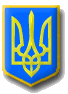 ЛИТОВЕЗЬКА    СІЛЬСЬКА РАДАВОЛИНСЬКА ОБЛАСТЬ, ІВАНИЧІВСЬКИЙ     РАЙОНСьомого скликанняР І Ш Е Н Н ЯВід 30 серпня 2018 року                         с.Литовеж                                  № 17/1Про затвердження порядку денногопозачергової сімнадцятої сесії  сільської ради Відповідно до п.14 ст.46 Закону України  «Про місцеве самоврядування в Україні», Литовезька сільська рада ВИРІШИЛА:   Затвердити для розгляду позачергової сімнадцятої  сесії сільської ради сьомого скликання такий     Порядок денний:1.Про затвердження порядку денного позачергової сімнадцятої  сесії сільської ради сьомого скликання.Доповідач: О.Л. Касянчук – секретар ради.2. Про внесення змін в рішення №10/2 від 22.12.2017 року Литовезької сільської ради «Про сільський бюджет на 2018 рік».Доповідач: Ю.В. Твардовська – начальник відділу фінансів.3. Про  організацію харчування  у загальноосвітніх закладах  громади у І семестрі 2018-2019 н.р.Доповідач: Ю.В. Твардовська – начальник відділу фінансів.4. Про зміну виду використання земельної ділянки комунальної власності територіальної громади с. Литовеж, яка розташована за адресою с. Кречів, вул. Першотравнева, 3а.Доповідач: А.В. Величко – головний спеціаліст відділу з питань комунальної власності та земельних відносин.5.РізнеСільський голова                                                                                      І.Іванчук